Leonardo Da Vinci Leonardo Da Vinci (Leonard di Ser Piero da Vinci) was born on 15 april in Anchiano (Italy) and died on 2 may in Amboise (French). He was an Italian renaissance polymath and is very popular as: painter, architect, mechanic, sculptor, mathematician, physiologist, chemical, botanical, geologist, cartographer, physical, inventor, anatomist, writer, poet and musician. He was more popular as painter, having as main works:                           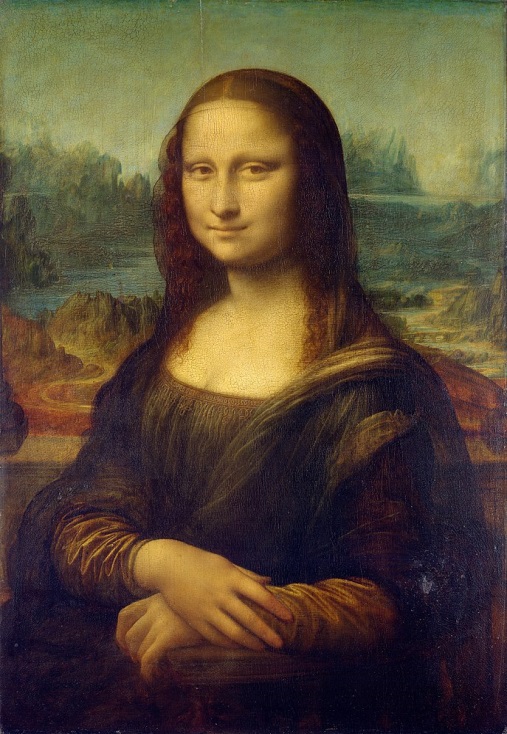 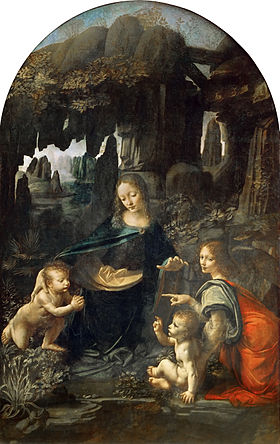 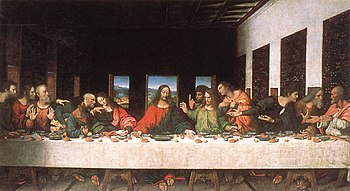 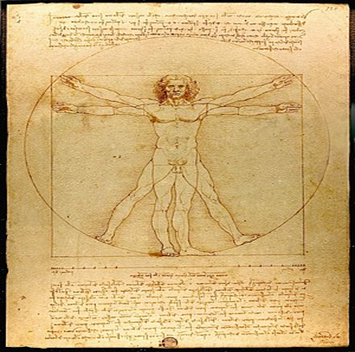  He was trained in Verrocchio's atelier with Verrocchio, his teacher and great artist. He lived in Rome, Milan, Venice, and France. He adopted the surname Da Vinci as a reference to his hometown.Curiosities: Leonard was left-handed. He wrote inverted (as in a mirror, but he wrote without it). He was the first person to explain why the sky was blue. He was so smart that he wrote with one hand and drew with another.  His studies convinced him that the earth was older than the Bible claimed.  He bought caged animals and then released.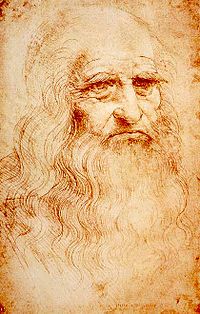 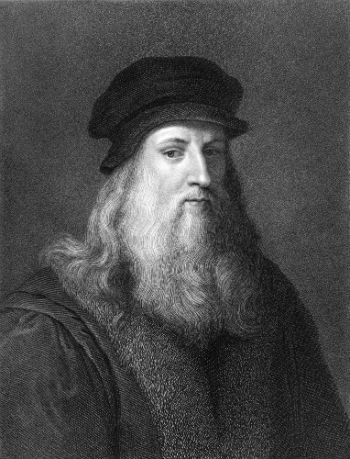 